Prihláška do okresného kola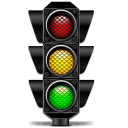 Na bicykli bezpečne 2014Záväzne prihlasujeme do súťaže družstvo v zložení:V ............................................................... dňa .............................................		Riaditeľ školy:Podpis:ŠkolaKontakt na školuemailtelefónZodpovedný pracovníkKontakt na pracovníkaemailtelefónMeno a priezviskoDátum narodeniaRočníkMeno a priezviskoDátum narodeniaRočníkMeno a priezviskoDátum narodeniaRočníkMeno a priezviskoDátum narodeniaRočník